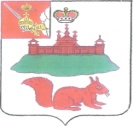 АДМИНИСТРАЦИЯ КИЧМЕНГСКО-ГОРОДЕЦКОГО МУНИЦИПАЛЬНОГО РАЙОНА ВОЛОГОДСКОЙ ОБЛАСТИ ПОСТАНОВЛЕНИЕ              от 29.12.2016   №  746                   с. Кичменгский ГородокОб утверждении Порядкапредоставления субсидии   В соответствии со ст.78  Бюджетного кодекса РФ, Федеральным законом от 06.10.2003 г. № 131-ФЗ «Об общих принципах организации местного самоуправления в Российской Федерации», администрация Кичменгско-Городецкого муниципального района ПОСТАНОВЛЯЕТ:      1. Утвердить Порядок  предоставления субсидии на возмещение затрат в связи с выполнением работ по  ремонту специализированного жилого  фонда, находящегося в муниципальной собственности Кичменгско-Городецкого муниципального района.      2. Признать утратившим силу постановление администрации района от 12.09.2016 г. № 535 «Об утверждении Порядка предоставления субсидии на возмещение затрат в связи с выполнением работ по ремонту специализированного жилого фонда района.     3. Контроль за выполнением настоящего постановления возложить на заместителя Главы администрации района по экономике и финансам Е.М.Рябеву.    4. Настоящее постановление вступает в силу со дня его принятия, подлежит официальному опубликованию и размещению на официальном сайте Кичменгско-Городецкого муниципального района. Первый заместитель Главы администрации района                     А.С.ЩепелинПриложение  к постановлению администрации района от 29.12.2016 № 746Порядокпредоставления субсидии на возмещение затрат в связи с выполнением работ по   ремонту специализированного жилого  фонда, находящегося в муниципальной собственности Кичменгско-Городецкого муниципального района 1. Общие  положения о предоставлении субсидии1.1.Настоящий порядок устанавливает механизм предоставления субсидии юридическим лицам на возмещение затрат в связи с выполнением работ по ремонту специализированного жилого  фонда района находящегося на их  балансе, из бюджета  Кичменгско-Городецкого муниципального района (далее – Порядок)1.2. Под субсидией в настоящем Порядке подразумевается безвозмездное и безвозвратное предоставление денежных средств из районного бюджета получателю субсидии на возмещение затрат в связи с выполнением работ по ремонту специализированного жилого  фонда района находящегося на   балансе юридического лица.Субсидия предоставляется в пределах бюджетных ассигнований и лимитов бюджетных обязательств, утвержденных в установленном порядке, и носит целевой характер. 1.3. Главным распорядителем средств бюджета района  по предоставлению субсидии является администрация Кичменгско-Городецкого муниципального  района в лице  Управления по имущественным отношениям, жилищно-коммунальному хозяйству и градостроительству администрации Кичменгско-Городецкого муниципального района (далее – Управление).1.4.Цель предоставления субсидии - возмещение затрат в связи с выполнением работ по   ремонту специализированного жилого  фонда, находящегося в муниципальной собственности района, направленных на создание комфортных условий проживания лиц, имеющих право на предоставление жилых помещений из специализированного жилого фонда района.1.5.Категории  юридических лиц, имеющих право на получение субсидии. Получателями субсидии в соответствии с настоящим Порядком являются –  юридические лица, имеющие на своем балансе специализированный жилой фонд, находящийся  в муниципальной собственности Кичменгско-Городецкого муниципального района (далее – Получатель субсидии). Отбор получателей субсидии осуществляет Управление на основании документов, предоставляемых в Управление, подтверждающих нахождение жилого помещения на балансе получателя субсидии и необходимости его ремонта. Предоставленные документы Управление проверяет в течение 5 рабочих дней. Положительным решением является заключение с Получателем субсидии соглашения о предоставлении субсидии.        2. Условия и порядок предоставления субсидии2.1.Условие предоставления субсидии – наличие  на балансе юридического лица жилых помещений, отнесенных   к специализированному жилому фонду района в соответствии с нормативными  актами района.2.2. Основанием для выделения субсидии является соглашение, заключенное между Управлением и Получателем субсидии  приложением, которого является перечень жилых помещений специализированного  жилого фонда района, подлежащих ремонту утвержденный постановлением администрации района.    Соглашение о предоставлении субсидии должно содержать согласие получателя (за исключением государственных (муниципальных) унитарных предприятий, хозяйственных товариществ и обществ с участием публично-правовых образований в их уставных (складочных) капиталах, а также коммерческих организаций с участием таких товариществ и обществ в их уставных (складочных) капиталах) на осуществление главным распорядителем (распорядителем) бюджетных средств, в лице Управления  и Управлением финансов администрации района контроля проверок соблюдения получателями субсидий условий, целей и порядка их предоставления.2.3. Финансирование затрат в связи с выполнением работ по ремонту специализированного жилого  фонда района осуществляется на основе  заявления  от Получателя субсидии (приложение 1) с приложением следующих документов:- договора подряда на выполнение работ (в случае выполнения работ сторонней организацией);- справки о стоимости выполненных  работ и затрат (форма КС-3);- акт выполненных работ (услуг)  (форма КС-2);- счет - фактура;- документы, подтверждающие фактически произведенные затраты:счета или счета-фактуры (заверенные копии).2.4. Управление в течение пяти  рабочих дней со дня получения документов, указанных в п.п. 2.3. Порядка:  -  проводит их проверку; - определяет получателя субсидии и заключает с ним соглашение о предоставлении субсидии; - в случае несоответствия категорий лиц претендующих на получение субсидий, несоблюдения условий, установленных разделом 1 Порядка, направляет в течение 2 рабочих дней со дня  рассмотрения документов  мотивированный отказ в предоставлении субсидии.2.4. Основаниями для отказа Получателю субсидии в предоставлении субсидии являются:    несоответствие представленных документов указанных требованиям к формам документов или непредставление (представление не в полном объеме) указанных документов;    недостоверность представленной Получателем субсидии информации.Ответственность за достоверность сведений, указанных в представляемых документах на получение субсидии, возлагается на Получателя субсидии. 2.5. Размер субсидии определяется в соответствии с представленным Получателем субсидии локальным сметным расчетом (сметой) на выполнение работ (услуг), согласованным с Управлением.2.6.  Соглашение заключается на один финансовый год по типовой форме соглашения, утвержденной приказом  управления финансов администрации района. 2.6. Требования, которым должен соответствовать на первое  число месяца, предшествующего месяцу, в  котором  планируется  заключение соглашения Получатель субсидии:     у  получателя  субсидий  должна  отсутствовать   просроченная задолженность  по  возврату  в  соответствующий  бюджет   бюджетной системы  Российской  Федерации  субсидий,   бюджетных   инвестиций, предоставленных в том числе в соответствии с иными правовыми актами  и иная  просроченная  задолженность  перед  соответствующим  бюджетом бюджетной системы Российской Федерации;     получатель  субсидии   не   должен   находиться   в   процессе реорганизации,  ликвидации,   банкротства   и   не   должен   иметь ограничения на осуществление хозяйственной деятельности;     получатель   субсидии   не   должен   являться    иностранным юридическим лицом, а также  российским  юридическим  лицом,  в уставном (складочном) капитале  которого  доля  участия  иностранных юридических лиц, местом регистрации  которых  является  государство или территория, включенные в  утверждаемый  Министерством  финансов Российской   Федерации   перечень    государств    и    территорий, предоставляющих льготный налоговый режим налогообложения и (или) не предусматривающих  раскрытия  и   предоставления   информации   при проведении финансовых операций (офшорные зоны)  в  отношении  таких юридических лиц, в совокупности превышает 50 процентов;     получатель   субсидии   не   должен   получать   средства   из соответствующего бюджета бюджетной системы Российской  Федерации  в соответствии с иными нормативными правовыми актами на цели, указанные в п.п. 1.4. Порядка;      иметь на балансе специализированный жилой фонд, находящийся  в муниципальной собственности Кичменгско-Городецкого муниципального района.2.7.Показателем результативности является количество отремонтированных жилых помещений, соответствующим целям субсидии, указанным в п.1.4. Порядка.2.8. Управление осуществляет перечисление субсидии не позднее десятого рабочего дня  после принятия решения в соответствии с подпунктами 2.2.-2.3. Порядка, при наличии денежных средств на лицевом счете Управления, на расчетный счет Получателя субсидии, указанный в соглашении о предоставлении субсидии, открытый  Получателем субсидии в  секторе ГКУ «Областное казначейство». 3. Требования к отчетности.3.1.Получатель субсидии ежеквартально, в срок до 15 числа месяца, следующего за отчетным, представляет в Управление отчет о целевом использовании субсидии за отчетный период, по форме, согласно приложения 2 к Порядку.3.2. Управление в течение 5 рабочих дней со дня поступления отчета проверяет представленный отчет о целевом использовании субсидии за отчетный период и принимает решение утвердить его или отказать в утверждении. Отчет утверждается руководителем Управления либо его заместителем (в случае нахождения руководителя в командировке, отпуске или на больничном). Отказать в утверждении отчета Управление может в случае установления факта нецелевого направления субсидии Получателем. Отказ Получателю субсидии направляется в  письменном виде почтовым отправлением либо выдается Управлением лично  под роспись уполномоченному лицу Получателя субсидии в течение 2 рабочих дней со дня истечения срока проверки.4. Требования об осуществлении контроля за соблюдением  условий, целей и порядка предоставления субсидий и ответственности за их нарушение.4.1. Субсидия имеет строго целевое назначение. Соблюдения получателем субсидии условий, целей и порядка ее предоставления подлежит обязательной проверке Управлением, администрацией района, управлением финансов администрации района. 4.2. Субсидия подлежит возврату в бюджет района в случае: - нарушения получателем субсидии условий, установленных при их предоставлении, выявленного по фактам проверок,  проведенных Управлением  и  Управлением финансов района;     - в случае не достижения показателей, указанных в  подпункте  2.7. Порядка;- наличия недостоверных сведений в документах, представленных Получателем субсидии в соответствии с подпунктом 2.3  Порядка; - неисполнения или ненадлежащего исполнения Получателем субсидии обязательств по соглашению (договору) о предоставлении субсидии; - нецелевого использования субсидии получателем субсидии, в том числе выявленного по результатам последующих контрольных мероприятий. 4.3. Возврат субсидии в бюджет  района производится Получателем субсидии на лицевой счет  Управления в течение 5 рабочих дней со дня получения уведомления о возврате субсидии, направленного  Управлением в адрес получателя субсидии заказным письмом с уведомлением о вручении либо выданного Получателю субсидии под роспись. 4.4. В случае, если в установленный пунктом 4.3. настоящего Порядка срок, Получатель субсидии не произвел возврат денежных средств, взыскание производится в судебном порядке в соответствии с законодательством Российской Федерации либо предоставление субсидии приостанавливается. 4.5. Неиспользованные на 01 января текущего финансового года остатки средств субсидий подлежат перечислению Получателем субсидий в бюджет района в течение первых пяти рабочих дней текущего финансового года.Управление осуществляет контроль за своевременным возвратом неиспользованных остатков средств субсидий в текущем финансовом году.приложение № 1 к Порядку Штамп организации, ИП          (при наличии)                                          Управление по имущественным отношениям    жилищно-коммунальному хозяйству и градостроительству  администрации Кичменгско-Городецкого муниципального районаЗАЯВЛЕНИЕна предоставление субсидий    Прошу предоставить_____________________________________________________________________________                                            (наименование Организации)субсидию  из районного бюджета  на возмещение затрат в связи с выполнением работ по  ремонту специализированного жилого  фонда, находящегося в муниципальной собственности Кичменгско-Городецкого муниципального района.                                                                                                                         Приложения:Руководитель Организации(уполномоченный представитель)        _______________/__________________по доверенности                                             (подпись)                         (Ф.И.О.)                                                                                                 М.П."__"____________ 20__ г.Исполнитель ______________________ телефон __________________Приложение №2к ПорядкуОтчет о целевом использовании субсидии на возмещение затрат в связи с выполнением работ по  ремонту специализированного жилого  фонда, находящегося в муниципальной собственности Кичменгско-Городецкого муниципального района за отчетный период ________________табл.1(тыс.руб.)Получатель субсидии:Руководитель________________________________________________________________Гл. бухгалтер________________________________________________________________М.П.Получатель бюджетных средств________________                        ________________________                ________________     (должность)                                         (подпись)                                             (Ф.И.О)М.П.Наименование документа№ документа,датаСумма по документу, руб.Сумма и оплата за отчетный период, руб.Договор (при наличии)Счет (счет-фактура)Справка о стоимости выполненных работ (форма КС-3)Акт о приемке выполненных работ (форма КС-2)